Фотоотчёт  «Сказка  в  гостях  у  детей»Всем известно театр – это средство эмоционально-эстетического воспитания детей. Театр обладает огромной силой воздействия на эмоциональный мир ребёнка. Сказки имеют нравственную направленность (дружба, доброта, смелость и т. д.)  Ребёнок познает мир не только умом, но и сердцем, выражая своё собственное отношение к добру и злу. Сказки любят все на свете. Любят взрослые и дети. Хорошо, когда сказку можно не только услышать, но и увидеть.Театр – это волшебный мир. Он дает уроки красоты, моралии нравственности. А чем они богаче, тем успешнееидет развитие духовного мирадетей… ”(Б. М. Теплов) Частыми гостями в нашем детском саду бывают приезжие артисты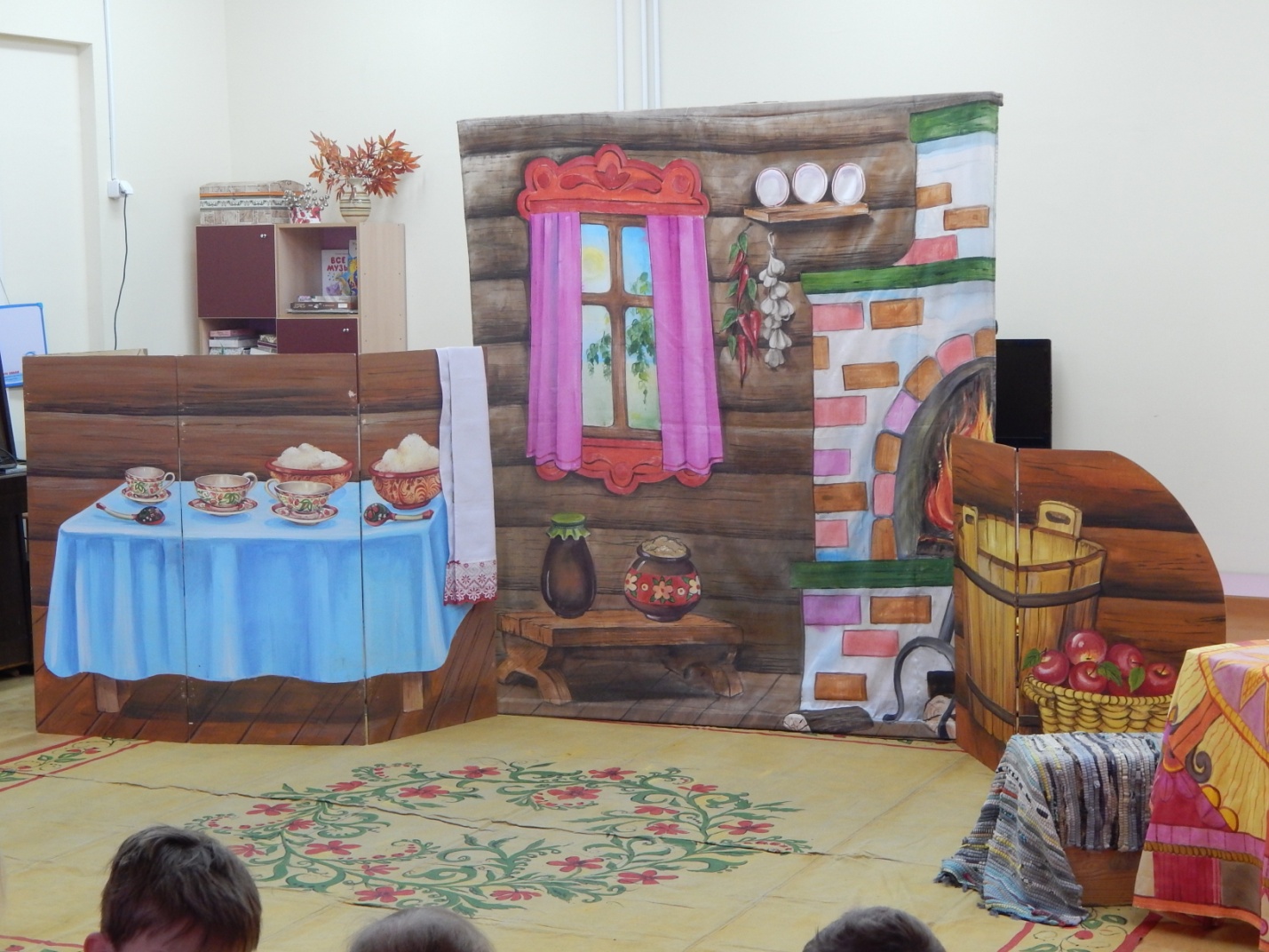 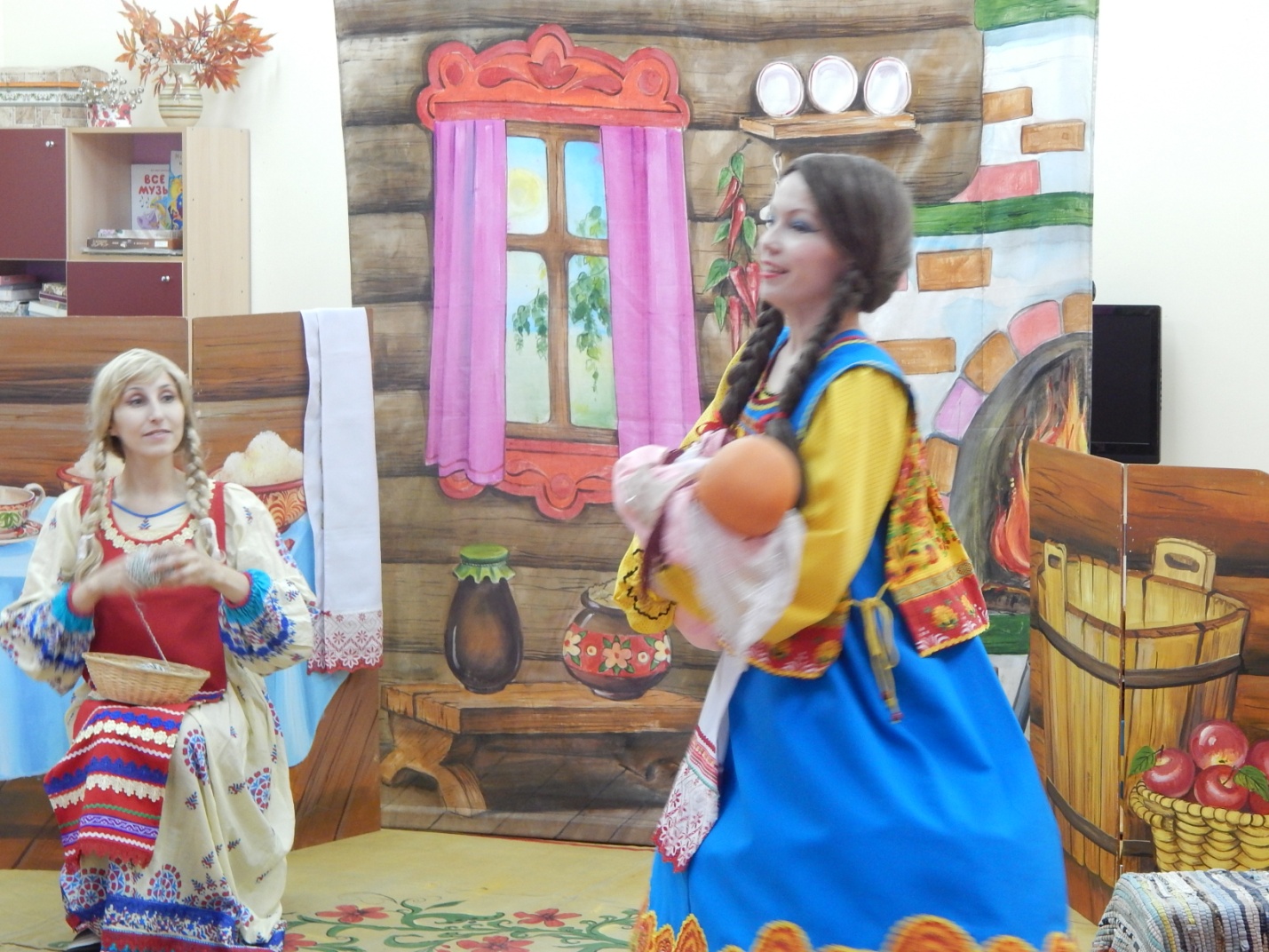 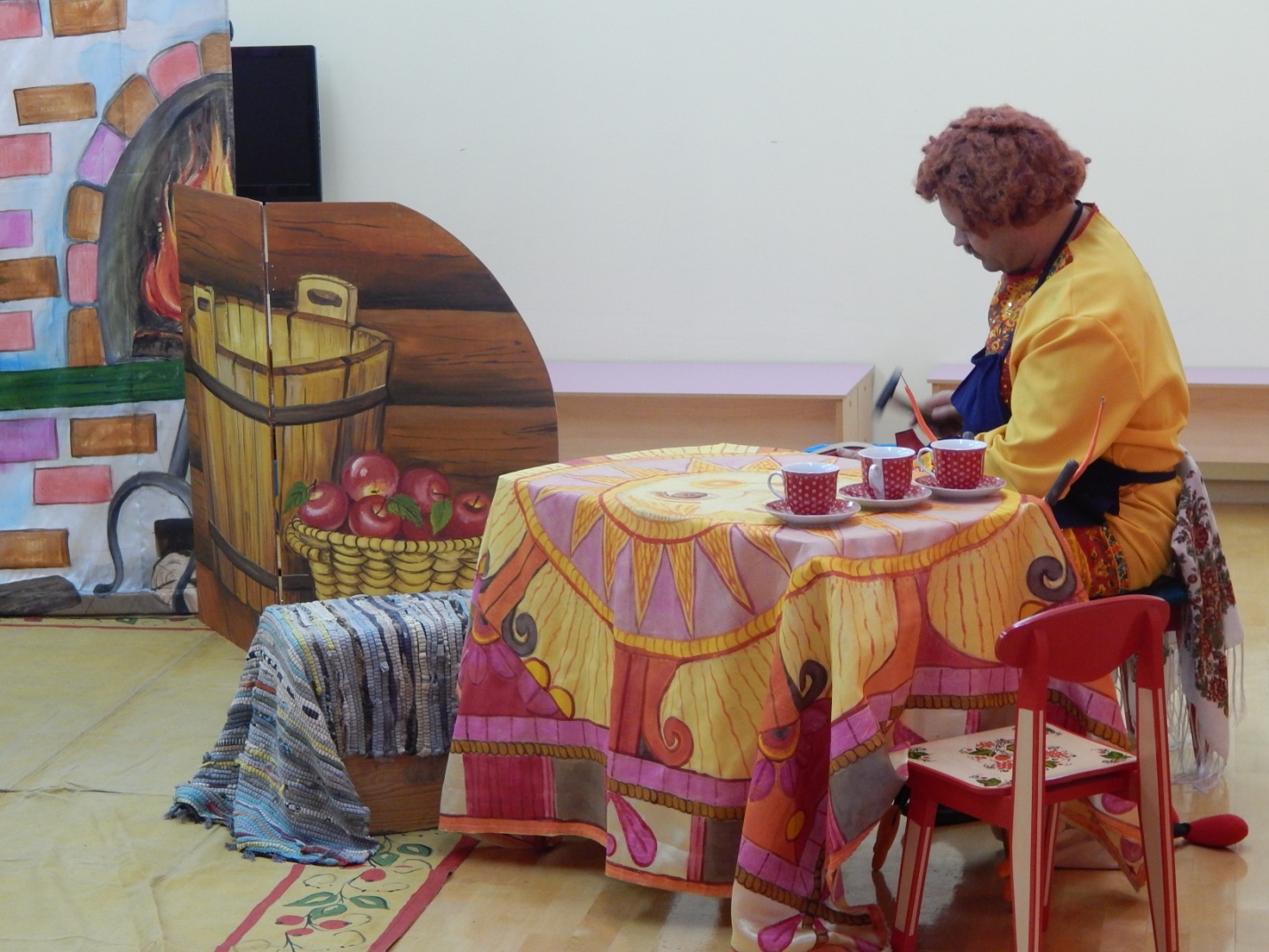 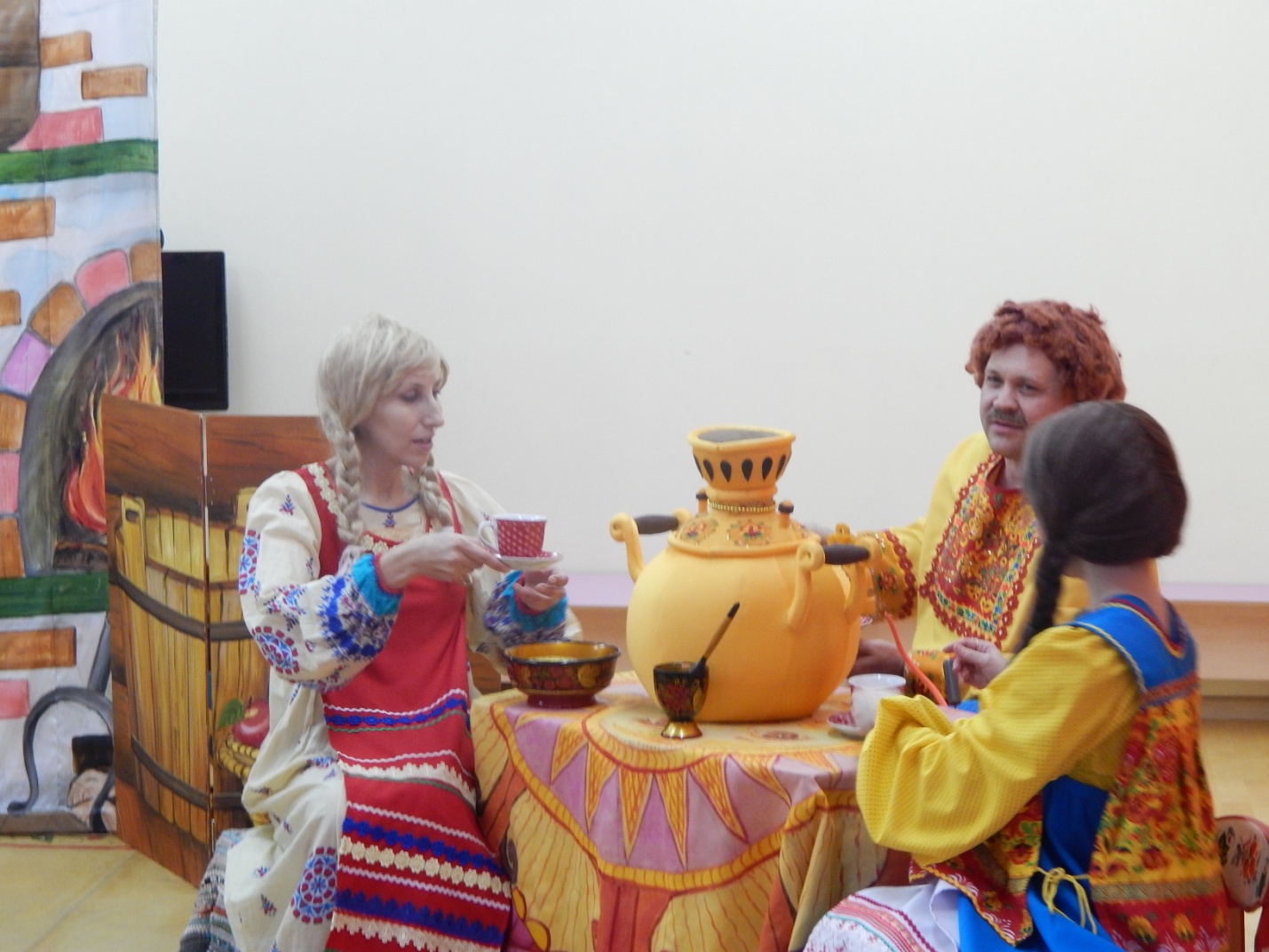 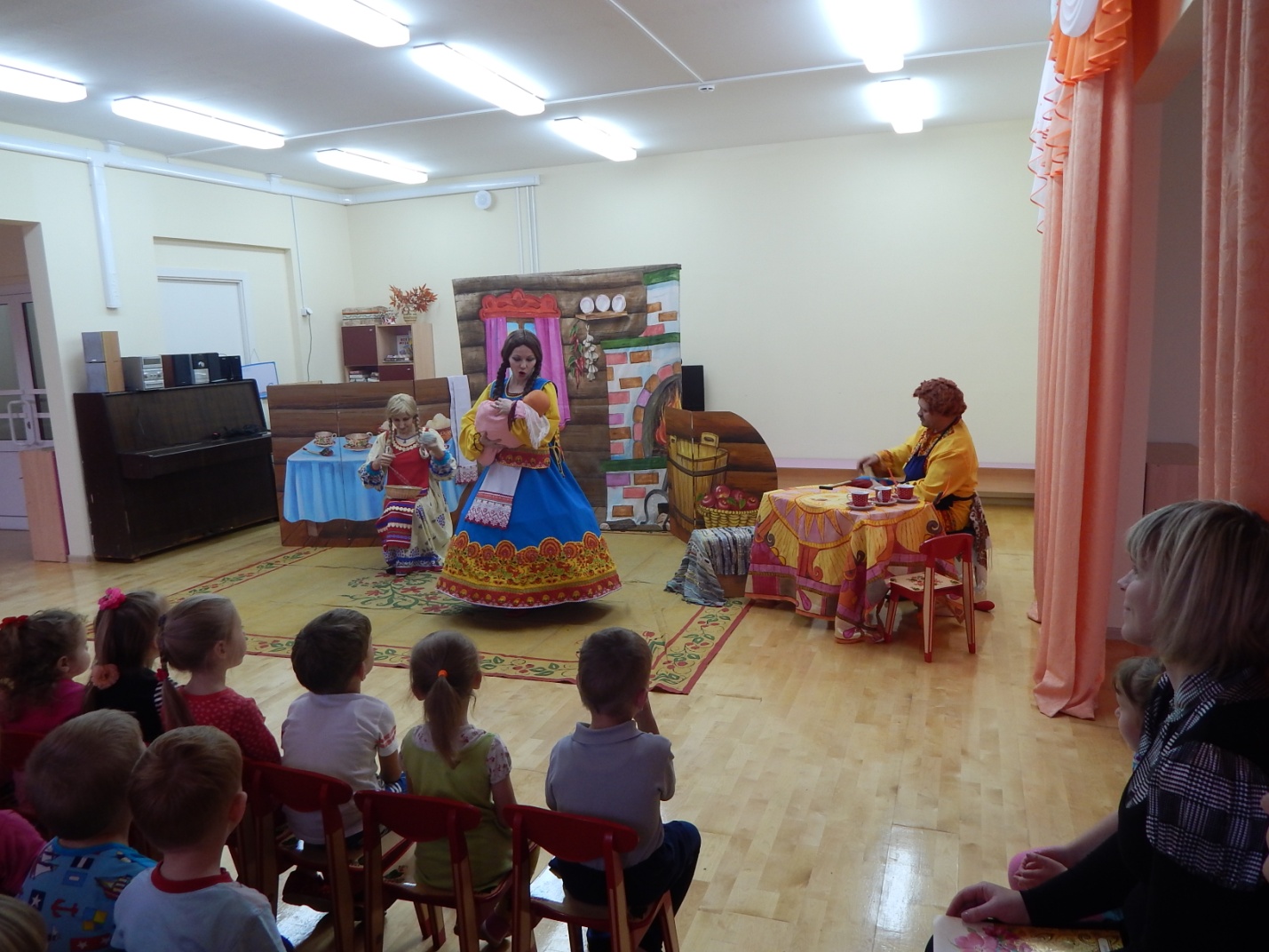 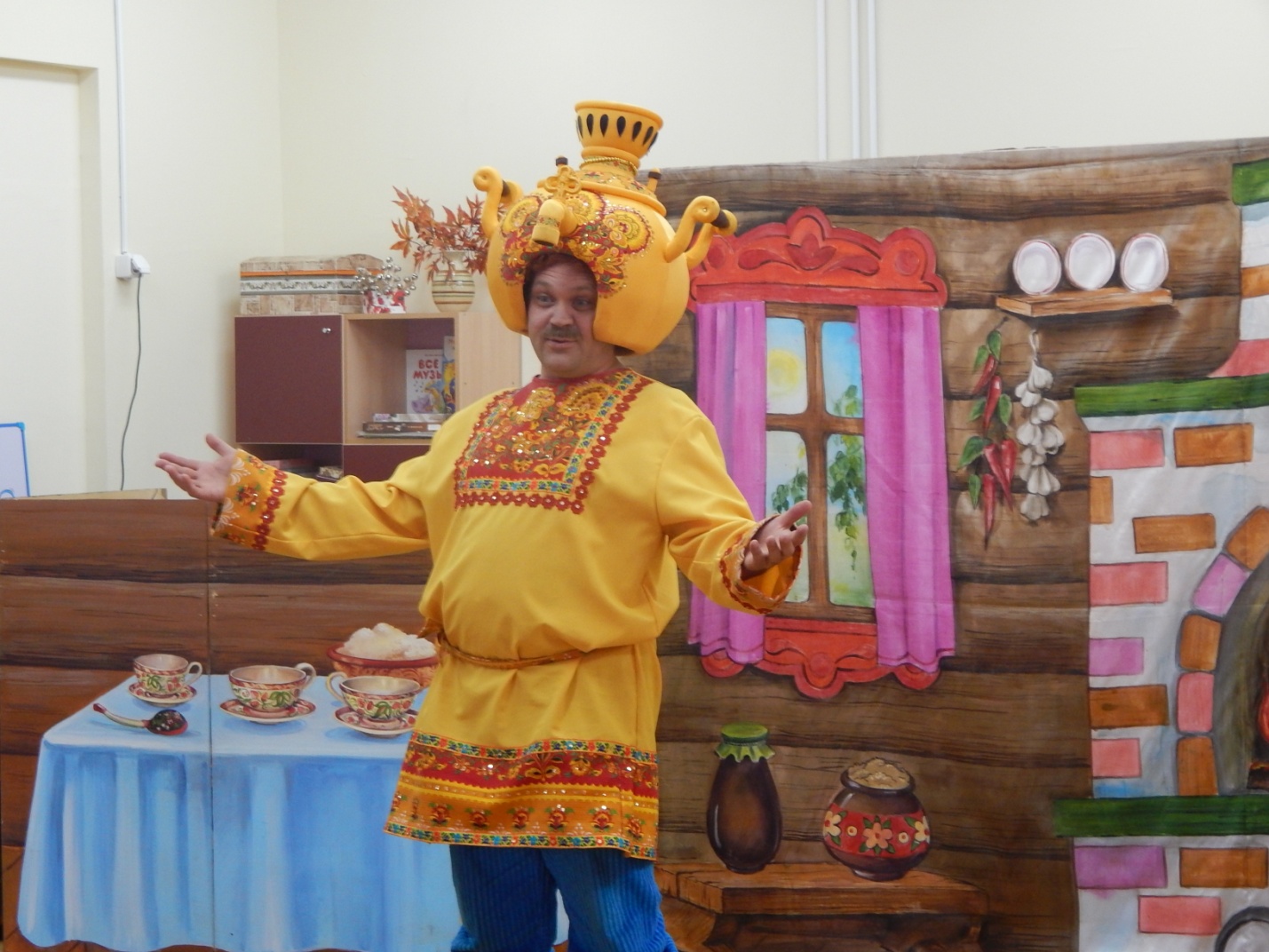 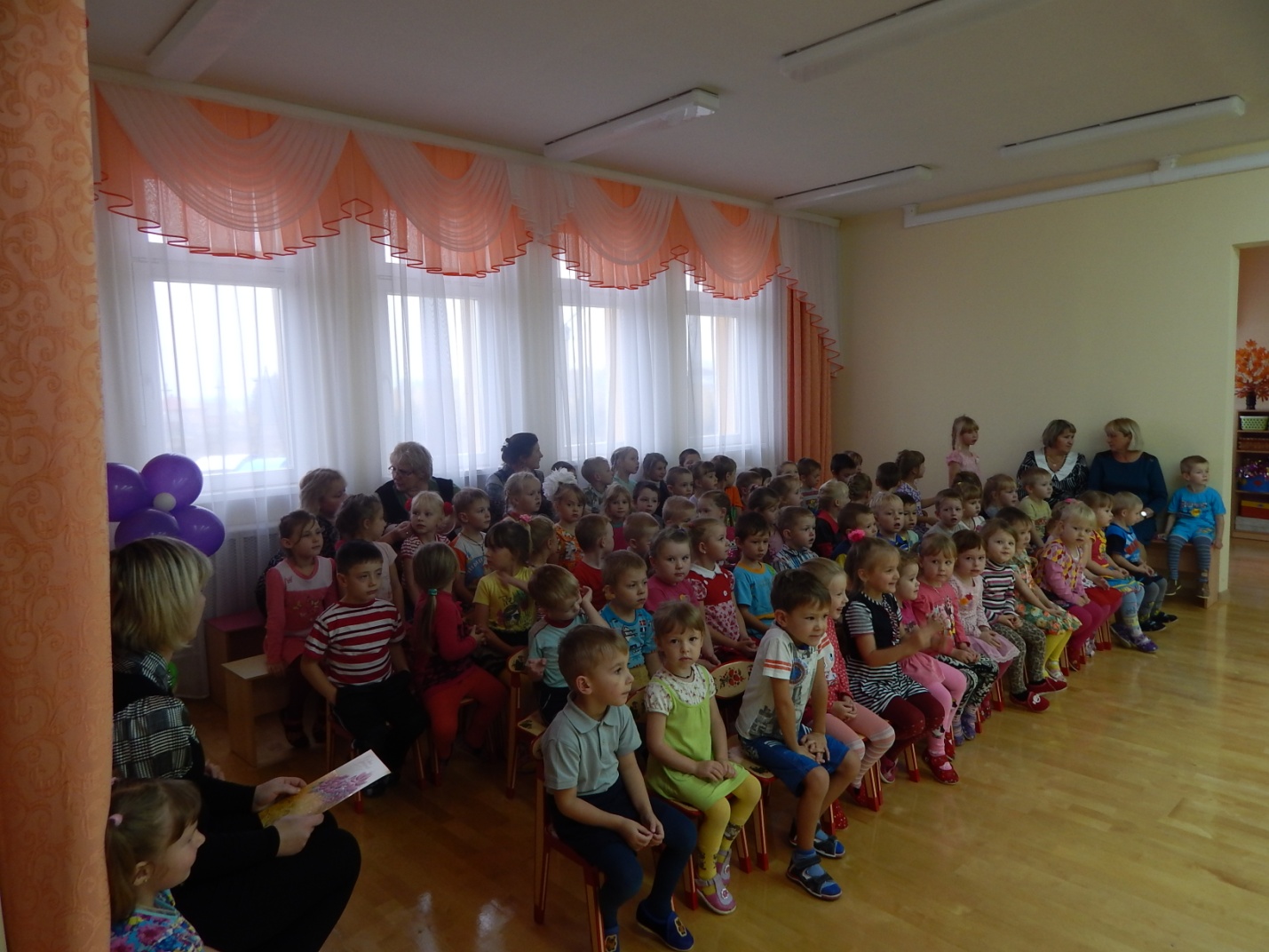 Малыши всегда радуются приезду гостей, и потом ещё долго вспоминают иобсуждают спектакли.